2024After more than 35 years, The Cup remains a week of excellent quality basketball, a social experience for both children and adults and a learning experience for Coaches, Referees and Administrators; in essence, a great week of enjoyable value both on and off the basketball Court.Unfortunately, some adults will endeavor to bring a “win at all costs” mentality with them to The Cup, so the following is a brief guideline of what is not only expected but in fact, demanded from all States if they wish to continue their involvement in The Cup.A total lack of democracyWhile this may appear rather harsh, there is a very good reason.This week we are conducting almost the equivalent of three National Titles.As a result, time is precious and any time spent during the week dealing with egos and complaints is not time well spent.The Directors reserve the right to change anything in this maunal prior to or during the course of the Cup due to operational reasons or unforseen circumtances. The contents of this manual form part of the conditions of participation for the Country Cup.So, let us focus on what we are here for:DEVELOPMENT and ENJOYMENTAcknowlegment : The Directors would like to acknowledge the traditional custodians of the land on which the event is being held and would also like to pay respect to the Elders both past and present and extend that respect to other Indigenous Australians who are present and participating.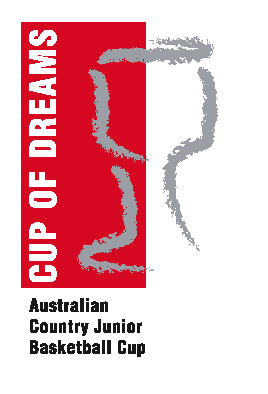 PLEASE NOTE THAT THIS MANUAL IS CORRECT AT TIME OF DISTRIBUTION BUT IS SUBJECT TO CHANGE PRIOR TO THE CUP.ANY CHANGES/ADDITIONS  WILL BE ADVISED AT THE STATE MAMAGERS MEETING ON MONDAY 15TH JAN 2024Main changes to this  Manual for 2024  are summarised as follows.Page 2.    Opening Ceremony – change of day.Page 5.	Tasman Coaches Clinic – TBAPage 6.     State Managers Meeting – Venue changePage 7.     Age group year updated.PROGRAM OF EVENTSSUNDAYReferees Check in & RegistrationMONDAYReferees Camp (All Day)Scoretable Course - LJSCState Managers Meeting with Directors – LJSCOPENING CEREMONY - WodongaTUESDAYMatches -  As per programTasman Coaches Clinic - LJSCWEDNESDAYMatches -  As per programStrapping Course - LJSCSponsors  Dinner - Commercial ClubTHURSDAYMatches -  As per programTeam Managers Event - Commercial ClubFRIDAYState Managers Meeting – Venue TBAMatches -  As per program.SATURDAYCup Directors Meeting – Venue TBACup Finals and playoff gamesClosing Ceremony - LJSCMondayStadium/Courstside (On-line) Scoring Course (1) -  2.00pmLauren Jackson Sports CentreNB -Every team is to supply TWO scoretable officials for each match. State Managers Meeting – Lauren Jackson Sports Centre – 4.00pm- 5.00 pmMeeting is compulsory for all State Managers or their representative.State Managers or representative are to bring to this meeting –  - an update on all changes to Team lists ie names, numbers, coach, manager details.  - Accommodation details & mobile phone number of State Manager (s).Official Opening – WODONGA - COMPULSORY -  7.30 PM* Teams (wearing their STATE UNIFORMS) to assemble on Courts 6  & 7.* State/NZ officials responsible for organising line-ups etc* Players/Team Officials MUST NOT wear hats and/or sunglasses.* Players must wear socks and sports shoes.* Players encouraged to bring guzzler if weather is hot.* Order of assembly and entrance details will be notified.* Previous Cup winning teams to return cups. “Cup” to be at the front of respective State group.* Team Managers & Coaches to march in at end of each group – not after their team.* Name board bearers are required for each State/NZ – State Manager to organise.* Athletes, Coaches and Referees Oaths – By hosting State or NZ for that year.* Cup Flag presentation – 4 U14’s (2 male, 2 female) – from host State.A separate hand-out detailing instructions will be provide to State Managers at the meeting on the Sunday.TuesdayTasman Coaches ClinicCOMPULSORY for all team coaches - no entry feeLauren Jackson Sports Centre  Court 2  – 7.30pm to 9.30pm approx (10 minute supper break mid session)-  Clinic to be video taped and copies provided to all States/NZ.Guest Coaches  2024 –  TBA WednesdayStrapping CourseLauren Jackson Sports Centre – Where a State has 6 teams or more the Cup  pay for two participants from each State to attend. Course is also open to any other team participants and parents.Participants to bring roll of strapping tape.7.30pm to 10.00pm - Cost: $30.00 per personSponsors Dinner - Invitation OnlyStart Time - 7.00 for 7.30pmVenue - Commercial Club. ThursdayTeam & Referee Managers Night This event is hosted by the Cup Directors to recognise the work of the player and referee team managers - 7.15pm sharp Thursday evening.Additional information will be provided at the State Managers Mtg.FridayState Managers MeetingCOMPULSORY – All State Managers (or another representative) and Referee Representative to attend.Venue – To be advised  - 8.00 am to 9amMeeting to discuss current Cup and make recommendations for conduct of the next Cup. -  Cup Administrator to Chair.SaturdayClosing Ceremony – COMPULSORY  LJSCHand out detailing  assembly etc will be provided to State Managers.* State/NZ officials responsible for organising assembly etc* “The Cup” T-Shirts, without writing on them, MUST be worn.* Players may wear sandles, thongs etc.* No hats or sunglasses are to be worn. * No carry items (bags etc) to be taken in. *All players, coaches, teams managers, referees to assemble in designated area on court 1/2 after the finish of the last grand final.* All States must ensure that (in case of hot weather) all players have a guzzler with them.* Only winning teams and grand final referee will march in last.* Winning teams captains to be located at the front of their teams.* Winning teams must be in playing uniform for march in & presentations.General Information2024 – AGE GROUPSU14 – TOP AGE ONLY – PLAYERS BORN IN 2011U16 – PLAYERS BORN IN 2009 & 2010U18 – PLAYERS BORN IN 2007 & 2008COURT LAYOUTCOURTS 11, 12 Wondonga Senior Secondary College80 Brockley St Wodonga VIC 3690Entry via Woodland Street – rear of CollegeTo be confirmed when final draw is made availableCompetition ManagementThe Cup uses several types of draws.  The most common being:1. Round Robin – One Pool (8 Teams)1.1	All teams in Age Group play each other in a full round robin at the end of which teams are positioned and will play off as follows.1.2	Grand Final		Teams finishing 1st & 2nd           Play Off for  3 & 4	Teams finishing 3rd & 4th 	All other play off games will be in finishing order unless where teams  	from the same state are playing each other – in this case changes will 	made at the discretion of the Cup Directors.Alternative – Two Pools (4 teams per pool) Round robin in Pools 1 & 2 then  2 new pools (3 & 4) formed using top 2 teams in Pool 1 with bottom 2 teams in Pool 2 and vice versa. 2 further games  in Pools 3 & 4 excluding game where teams have already played  each other.Based on results from all games thus far teams will then be ranked 1 to 8.Two further pools created – Teams ranked 1,3,5,7 and teams ranked 2,4,6,8. Quarter Finals – 1st  v 4th  etc etcSemi Finals, Grand Final and Play offs for 5th to 8th to follow.   	2. Round Robin – Two Pools (5 - 6 Teams per pool)2.1	Teams are placed in pools of 5-6 teams and play a full round robin in the pool.2.2	The bye team in each pool will ( 5 team pools only) play the bye team in the other pool in each round.  These games count. Where possible this will not be against a team from the same State.2.3	The draw is constructed so that same state teams do not play each other in the bye games.2.4	At the end of the round robin, the teams are placed in order in their pool.2.5	Quarter final/Play off games are then played as follows:	5 Team Pool	1A v 4B			6 Team Pool  1A v 4B			2A v 3B					 2A v 3B				3A v 2B					 3A v 2B			4A v 1B					 4A v 1B			#5A v #5B – play off				 5A v 6B									 6A v 5B2.6	Winners of the quarter finals (ie teams finishing 1-4 in any pool) then proceed to semi finals.2.7	Losers of the quarter finals proceed to consolation games (These are not ranking games and will be organised at the discretion of the Cup Directors).2.8 Losers of semi-finals will play off for 3rd & 4th positions.3. Round Robin – Two Pools (7 Teams per pool)3.1	Teams play a full round robin in the pool.3.2	The bye team in each pool will  play the bye team in the other pool in each round.  These games will not count towards the final position in the pool.3.3	The draw is constructed so that same state teams do not play each other in the bye games.3.4	At the end of the round robin, the teams are placed in order in their respective pool.3.5     Finals (1round only) - 1st pool A v 1st PoolB, 2nd pool A v 2nd pool B etc etc.4. Number of Games  (Minumum of 8 per team)5. Point Scores and Positions – Refer to  Current Rule Book5.1	Teams shall be classified according to their win-loss record, namely 2 	points for each game won, 1 point for each game lost (including lost by 	default) and 0 points for a game lost by forfeit.5.2	The procedure is to be applied for each team having played only 1 	game against each opponent in the group (single tournament) as well 	as for each team having played 2 or more games against each 	opponent (league with home and away games or more tournaments).5.3 	If 2 or more teams have the same win-loss record of all games in the 	group, the game(s) between these 2 or more teams shall decide on the 	classification. If the 2 or more teams have the same win-loss record of 	the games between them, further criteria will be applied in the following 	order:		Higher goal difference of the games between them		Higher number of goals scored in the games between them		Higher goal difference of all games in the group		Higher number of goals scored in all games in the group5.4	If these criteria still cannot decide, a draw shall decide on the 		classification.5.5	If at any level of these criteria one or more team(s) can be classified, 	the procedure of D.1.3 shall be repeated from the beginning for all the 	remaining teams not classified yet.Examples of the above can be found in the FIBA 2014 Rule book Pages 72-76.6. Albury / Wodonga / Invited TeamsThe result of the actual match stands (win or loss) but invited teams cannot progress to the finals series and will be placed last in their respective pools.TribunalsIn the event that there is a Tribunal required following a report in a game the Cup Directors will organised a Tribunal as soon as possible after the game.Any penalty ajudicated will apply at the Cup and if that penalty exceeds the number of games/time remaining in the Cup the State(NZ) of the offending player or official will be notified for action after the Cup.Mercy rule  U14 competition only – If the score is greater than 30 points players of the leading team are to retreat behind 3-point line until ball has been advanced over half way line. Losing Coach does not have the option of waiving mercy rule.Penalty – 1 warning then technical foul on Coach for not complying. Administration – “The Cup”* Cup Administrators will be wearing RED polo Shirts* Coaches/Manager/Parents who have any issues should consult with their State Manager first before contacting a Cup Administrator.* Cup Administrators are not to be requested to act as Match scorers.* Cup Administrators should not to be used by their home State for any purpose     unless this has been cleared with a Cup Director beforehand. ADMINISTRATION OFFICES ARE LOCATED AT THE END OF COURT 3 – LAUREN JACKSON SPORTS CENTRE & ADJACENT TO COURT 7 AT THE WODONGA SPORTS & LEISURE CENTRE.ContactsAll State/NZ contact phone numbers will be collated at the State Managers Meeting at Lauren Jackson Sports Centre at 4.00pm on the Monday prior to competition commencing. Copies will be supplied to those present.Sports Trainers/First AidA free First Aid service will be provided at all venues.* All teams are expected to have their own “basic” first aid kit and attend to basic problems themselves. * Teams are responsible for “after hours” treatment.* ONLY injuries sustained during “The Cup” will be treated.* Pre-match strapping will not take priority over treatment of injuries( Players will need to purchase or supply their OWN tape. This also applies to Kinesio / rock tape.)* Ice is available for injuries only, but please advise Sports Trainer why you need it. Ice not to be supplied after games for recovery - team responsibility.Recommendations made by members of the First Aid Team regarding a player’s fitness to compete will be supported by the Directors of “The Cup” irrespective of what the States or Players Parents may feel.Injury Treatment & Reporting ProceduresWhen a player is injured during a game of the Cup or at Training before / during the Cup, the following procedure is to be followed:If during a game – record on the back of the score sheet and have the official sign it.Injuries Requiring Treatment - A Coach/ Manager must accompany the player to the Sports Trainers Room, parents are not to be involved at this time.  - Treatment will not occur if this does not happen. - Sports Trainer will supply an “Injury Incident Report Form” detailing the   players injury. - Each State/NZ to make sure that any documentation that is required for insurance claims is collected before the end of the Cup.- For insurance purposes Team Managers must report any player injury to a sports trainer for recording irrespective as to whether treatment was administered by Cup Staff. Medical Services* Players are required to bring their Medicare Card with them, as many    Doctors/Hospitals will not accept just a Medicare Number.* Physiotherapy and Doctors visits must be paid for by the State or Player.Health & Safety RecommendationsRecommendations made by a Doctor or Hospital staff regarding a player’s fitness to compete will be supported by the Directors of the Cup irrespective of what a State Coach/Manager or player’s parents may feel appropriate.* Team Managers should be aware of the Infectious Diseases Policy of        Sports Medicine Australia with respect to having individual towels/ flannels and guzzlers.* Many players and referees still do not understand the principal of hydration       before, during after events. It is vital that proprietary lines such as Gatorade     etc are heavily supplemented with water.* See timing rules regarding hot weather policy game time  adjustments.Concusion PolicyFor details of the Cup concusuion policy which will be in place from 2024 please go the Cup web-site.Link - http://websites.sportstg.com/assoc_page.cgi?c=1-3872-0-0-0&sID=408594Hospitality RoomsA Hospitality Room is located at the LJSCThis service is only for:COACHES, MANAGERS, CUP DIRECTORS & CUP ADMINISTRATORSIt is not available to Players and Referees.* The Hospitality Room is neither a “lunch room” nor a “storage room”* Team bags, drink bottles and/or basketballs MUST NOT be left/stored in the room under any circumstances.* The Hospitality Room is NOT for team meetings, referee evaluation, etc.* Tea, coffee, biscuits and cordial will be supplied.PhotographsThe official Cup photographer will be available to take team photographs.It is the responsibility of each team to arrange a suitable time early in the week.     Contact: Justin Dallinger 0428 403 104 Each State/NZ will be provided with a USB stick or Drop Box access  containing all their teams photos for distribution after the event – no hard copy at the Cup.All team staff are advised that if they become aware that inapproprite photos are being taken by members of the public then they must advise Cup Administration staff immediately so that action can be taken.Alternate UniformsAll teams are required to have an alternate uniform in case of colour clashes. Participating teams are to indicate their team colours at time of nomination for approval.- The first team named in the programme shall wear light-coloured singlets-  The second team named in the programme shall wear dark coloured singlets- However, if the 2 teams agree, they may interchange the colours of the shirts.Participation Certificates.There will not be a hard copy certificate issued. The respective State office will be emailed a certificate so that they can prepare certificates for their participants.  All participants will also be emailed after the Cup with details of how they can print the certificate for themselves.Lauren Jackson Sports Centre FoyerThe foyer canteen entrance at the Centre is not to be used as a team debriefing meeting area or parent/team gathering area.  This area must be kept clear as a walkway for safety and access reasons. A marquee has been provided on the lawns outside the stadium for this purpose.TRI-PODS  Tripods and extension cords are permitted in the stadiums except if they are used in a position that is likely to restrict pedestrian traffic, impact public safety or spectator comfort.  Referees* Any discussions required with Cup Referees MUST be directed to a Referee Administrator/Coach. Red shirts will advise you where they are located.* Coaches, players, parents MUST NOT approach a Referee directly until they have discussed the situation with a Referee Coach/Administrator or Cup Administrator (Red Shirts).* Referee Rooms are located at both venues and are strictly for the use of    referees only.* Prior to competition all Coaches will be provided with information from the Referee Manager regarding points of emphasis, expectations,protocol etc.Scoring* Maximum of ten (10) players per team per match.* Each team MUST supply  2 competent scorer/timekeeper for ALL their own       matches.* Stadium scoring system using laptops or tablets will be used for all matches.* Team Managers MUST check player detail etc on the scoretable laptop for accuracy at least 15  minutes prior the start of all their matches.* All matches will start as per scheduled starting time.* Game summaries should be availble online 15 – 30  minutes after each set of matches.* Timing rules will be located on each scoretable.IMPORTANT!!Team ready to play at scheduled starting time – CoachMatch to start on time – Referee.The Referee will collect and return match basketball to the Administrators IMMEDIATELY following each match.Note: Size 6 Basketball for all Female Divisions and U14 Boys,Size 7 Basketball for Under 16 & Under 18 BoysTiming Rules –  *  All age groups  – Four x 8 minute quarters – fully timed*  Warm up period – 5 minutes*  Quarter and ¾ time period – 1 minute*  Half time period – 3 minutes*  Maximum of 2 time outs per team, per half*  Extra time – 3 minutes, one time out per team permitted*  Direction Arrow for alternate possession will be used*  24 second shot clock will apply..	* 14 second shot clock rule will not apply unless available on all courts – TBC(Exception – U14’s – shot clock not to start until ball in team’s front court)Hot Weather Policy. On days of predicted hot weather court temperatures will be monitored and when the court temperature reaches 35C, the following timing rules will be implemented and apply to games after that time.The game time will be reduced by 2 minutes per quarter with 2 team timeouts per half for each team. A compulsory timeout at the 4th minute mark of the 2nd and 4th quarter will also occur. An extended half time break of 5 minutes will also be implemented.  When the court temperature reaches 40C games will be abandoned. The compulsory timeouts  will be in addition to the normal times outs for the which the teams are entitled. The hot weather time out will not be charged to either team. This policy is subject to change if required.Rule Changes 2024FIBA changes if any to apply – all teams will be provided with changes prior to the Cup. Any other local rule changes will be notified at the State Managers meeting held on the Sunday prior to competition.  Please note that FIBA rules apply to the Country Cup unless specifically altered for operational reasons by the Cup Directors as detailed in this manual.U14 - Zones – NOT PERMITTEDZone defence will not be permitted in any Under 14 match* It is the responsibility of each State to ensure that their Under 14 coaches do      not at any time employ a zone defence.* Complaints by Coaches MUST be directed in the first instance to an   Administrator, NOT A REFEREE!!* Complaints by parents MUST be directed to their State Coach.   NOT A REFEREE OR AN ADMINISTRATOR!!Team Benches*At the end of a game Teams for the next game are not to encroach onto the team bench until previous team has had the opportunity to move out.* Teams will be allowed five minutes at the end of their game to leave the bench area.Teams are to warm up prior to their game at the opposite end to their player bench.  First named team on program – Team A – team bench is on the LHS of the scorers/timekeeper.Water on CourtTeam Managers are responsible for their own half of court and their own bench area.If there is water/sweat on the court please advise the bench so the game can be stopped to clean up.Teams to provide their own towells for any clean up.For safety reasons Team Managers are also asked to clean up their bench area at the end of their game.Finger Nails* Players are not permitted to have fingernails which protrude beyond the top of their fingers. Fingernails will be checked during the course of the Cup.* The Referee will be the sole judge as to whether fingernails are a satisfactory length.Use of “Skins” At the Cup we will following the FIBA guidelines regarding compression garments. This is consistent with what Basketball Australia uses at the U16 & U18 National Championships.New rule book wording – Article 4.4.2All players on the team must have all their arm and leg compression garments, headgear, wristbands, headbands and tapings of the same solid colour.Team Training* Team training on days prior to competition are “closed sessions” and are not to be viewed by opposing coaches or staff.* Teams are also not permitted to encroach on the training times of other State/NZ teams.  Allocated training time therefore must be strictly adhered to. * Complaints regarding breaches of this rule should be directed to a Cup Administrator or Director.HAIR ACCESSORIES * Hair accessories such as metal clips or any other sharp-edged items or not permitted to be worn during a game.Child Protection Policy ALL competing States/Teams are to ensure that all Coaches, Managers and volunteers comply with any Child Protection Legislation/Guidelines of their respective State prior to coming to the Cup. A full copy of the Country Cup Child Protection Policy is availble on the Cup web-site under “Policies”.  Each State is to nominate a Child Protection contact  person for the duration of the Cup including training days.* Recommendation - For identification and security purposes all State/Team Managers to display at all times, an ID pass which includes a current photo.Team Officials Dress Code for GamesState Uniform to be worn (including sneakers/sports shoes)No Thongs or sandals. 	No sunglasses. 	No hats or caps.This also applies to Referee Coaches rostered to games.BASKETBALL AUSTRALIASCOUTING & RECRUITING POLICYJunior Championships and Development CampsObjective/ApplicationThe purpose of this policy is to provide acceptable contact guidelines for coaches, scouts and/or other persons (“Scouts”) who attend and/or participate in BA sanctioned, controlled or managed events/programs for the purposes of identification and/or recruitment of athletes/coaches participating in a BA sanctioned activity.This policy also applies to athletes and coaches participating in the BA sanctioned activity, who shall be made aware of the policy and conditions placed upon Scouts in attendance at the activity.Restricted ContactUnder no circumstance shall Scouts engage in recruiting contact at BA sanctioned, controlled or managed activities. The no-contact period shall be defined as the period that the athlete (and/or team) officially registers at the event until the conclusion of the final game, session or activity as defined by BA.For greater clarity, no athlete or coach, participating in a BA sanctioned, controlled or managed event, may be contacted by a Scout at any time throughout the duration of the event.Recruiting contact is defined as any discussion (personal or by phone) and/ordistribution of information (including the passing of business cards either directly or indirectly through a third person) relating to or influencing an athletes’ choice of future educational institution and/or club team.Attending ScoutsAny Scout attending a BA sanctioned, controlled or managed activity must adhere to the following:RegistrationAll Scouts upon arrival at the BA sanctioned activity must:1. Sign in at the official registration table or contact the BA representative2. Present credentials identifying the institution and/or club they represent3. Identify and introduce themselves to the BA Tournament Chairperson, or their designateRestricted Access1. Accommodations/Meal VenuesUnder no circumstances shall Scouts be granted access to athletes at theiraccommodation and/or meal facilities used during a BA sanctioned, controlled or managed event.2. Playing Venue - Designated SeatingWhere applicable, Scouts shall be required to sit in a designated seating area in the playing venue.3. Training VenueTraining sessions are closed sessions.Violations/PenaltiesAny violation of the aforementioned terms and conditions shall be reported to the Tournament Chairperson, or designate, who shall investigate the allegation.Upon confirmation of a violation the Tournament Chairperson, or designate, shall have the sole discretion and authority to impose any of the following penalties, individually or in combination.1. A verbal warning  2. Removal from the premises3. A violation letter to the respective institution and/or governing authorities (i.e. NCAA, Club Association, State Association, National Federation or International Federation)4. An individual restriction from future BA events5. An institution restriction from future BA eventsUpon imposing any such penalty, the Tournament Chairperson, or designate, shall write and submit a report to Basketball Australia, who shall follow up as appropriate.Final DecisionAny decision and/or penalty imposed by the Tournament Chairperson shall be final and is not subject to appeal.NOTES……………………………………………………………………………………………………………..……………………………………………………………………………………………………………..……………………………………………………………………………………………………………..……………………………………………………………………………………………………………..……………………………………………………………………………………………………………..……………………………………………………………………………………………………………..……………………………………………………………………………………………………………..……………………………………………………………………………………………………………..……………………………………………………………………………………………………………..……………………………………………………………………………………………………………..……………………………………………………………………………………………………………..……………………………………………………………………………………………………………..……………………………………………………………………………………………………………..……………………………………………………………………………………………………………..……………………………………………………………………………………………………………..……………………………………………………………………………………………………………..……………………………………………………………………………………………………………..……………………………………………………………………………………………………………..……………………………………………………………………………………………………………..……………………………………………………………………………………………………………..……………………………………………………………………………………………………………..……………………………………………………………………………………………………………..……………………………………………………………………………………………………………..……………………………………………………………………………………………………………..……………………………………………………………………………………………………………..……………………………………………………………………………………………………………..……………………………………………………………………………………………………………..……………………………………………………………………………………………………………..……………………………………………………………………………………………………………..……………………………………………………………………………………………………………..……………………………………………………………………………………………………………..……………………………………………………………………………………………………………..……………………………………………………………………………………………………………..……………………………………………………………………………………………………………..……………………………………………………………………………………………………………..……………………………………………………………………………………………………………..……………………………………………………………………………………………………………..……………………………………………………………………………………………………………..……………………………………………………………………………………………………………..……………………………………………………………………………………………………………..……………………………………………………………………………………………………………..NOTES……………………………………………………………………………………………………………..……………………………………………………………………………………………………………..……………………………………………………………………………………………………………..……………………………………………………………………………………………………………..……………………………………………………………………………………………………………..……………………………………………………………………………………………………………..……………………………………………………………………………………………………………..……………………………………………………………………………………………………………..……………………………………………………………………………………………………………..……………………………………………………………………………………………………………..……………………………………………………………………………………………………………..……………………………………………………………………………………………………………..……………………………………………………………………………………………………………..……………………………………………………………………………………………………………..……………………………………………………………………………………………………………..……………………………………………………………………………………………………………..……………………………………………………………………………………………………………..……………………………………………………………………………………………………………..……………………………………………………………………………………………………………..……………………………………………………………………………………………………………..……………………………………………………………………………………………………………..……………………………………………………………………………………………………………..……………………………………………………………………………………………………………..……………………………………………………………………………………………………………..……………………………………………………………………………………………………………..……………………………………………………………………………………………………………..……………………………………………………………………………………………………………..……………………………………………………………………………………………………………..……………………………………………………………………………………………………………..……………………………………………………………………………………………………………..……………………………………………………………………………………………………………..……………………………………………………………………………………………………………..……………………………………………………………………………………………………………..……………………………………………………………………………………………………………..……………………………………………………………………………………………………………..……………………………………………………………………………………………………………..……………………………………………………………………………………………………………..……………………………………………………………………………………………………………..LAUREN JACKSON SPORTS CENTRELAUREN JACKSON SPORTS CENTRELAUREN JACKSON SPORTS CENTRELAUREN JACKSON SPORTS CENTREWODONGA SPORTS & LEISURE CENTREWODONGA SPORTS & LEISURE CENTREWODONGA SPORTS & LEISURE CENTREWODONGA SPORTS & LEISURE CENTREWODONGA SPORTS & LEISURE CENTREWODONGA SPORTS & LEISURE CENTREWODONGA SPORTS & LEISURE CENTRE Sports TrainersCOURT 5COURT 5Court 10Court 10Court 10Court 7COURT 4COURT 4Court 9Court 9Court 9Court 6MALETOILETSSEATINGSEATINGSEATINGAdmin.OfficeSTAGESTAGEEFOYERCOURT 3COURT 3Court 8Court 8Court 8N&TOILETSTCanteenR Sports Y TrainersCustomerFEMALESEATINGSEATINGServiceTOILETSCOURT 2COURT 2EntryCOURT 1COURT 1DentistCity Gardens Dental02 6021 61414th Floor Gardens Medical Centre4th Floor Gardens Medical Centre470 Wodonga Place AlburyAlbury Hospital - Emergency Borella Road, Albury 02 6058 4444Wodonga Hospital – Emergency53-81 Vermont St, Wodonga 02 6051 7111Albury Central Medical Clinic566 Macauley St Albury02 6021 5555After Hours Medical Clinic,Albury Base HospitalHours - Mon-Fri 7pm-10pm, Sat - 9am-12 noon & 4pm-7pm, Sunday 10am-1pm & 4pm-7pm02 6021 0188Back on Track Physiotherapy (Mon – Sat)Level 1B, 429 Swift Street, Albury02 6021 2695A	Definition – Zone DefenceAny defence in the half court which does not incorporate normal man-to-man defensive principals shall be considered to be a zone.  For this purpose, trapping defences which rotate back to man-to-man principals shall be acceptable.B	Violations of  Man-To-Man Defence	Specifically, violations fall into one of the four categories listed below: -One or more players was/were not in an acceptable man-to-man defensive position in relation to their man and the ball.A cutter moved all the way through the key and was not defended using acceptable man-to-man defensive techniques – eg, bumped, switched, followed.Following a trapping or help and recover situation the team made no attempt to re-establish man-to-man defensive positioning.The team zone pressed and did not assume man-to-man defensive positioning once the ball had been advanced into the quarter court.C	Notes Which Are To Be Used By Observers – In Any 	Judgement.		Take into account the intention of the defensive team.Take into account the time and state of the game.Deliberate and pre-meditated use of the zone at a critical time in a game should be acted upon immediately.Take into account the intention of the defensive team.Take into account the time and state of the game.Deliberate and pre-meditated use of the zone at a critical time in a game should be acted upon immediately.Where there is any doubt the benefit of the doubt must be given to the defence i.e. be sure of the violation.Under no circumstances will any official observer re-act to a call from any player, coach or other official to declare a zone.Zones are often confused with lazy defence, poor coaching, tired players and players lost in defensive positions.The onus of proof lies with the offensive team, i.e. the offense must pass the ball and send cutters to the basket or ball side to get the defence to adjust their positions according to man-to-man principles.Because a player or a number of players run back to the defensive key it does not make it a zone.You cannot judge a zone from one offensive or defensive phase. You must watch a number of game phases.What is the intention of the Coach? Have they instructed their players to play man-to-man?If the offensive “big man” stays on the weak side the oppositions “big man” is not required to move from the split line help position. If he/she is also on the baseline this situation is more pronounced.Only concerned about the quarter court – you can trap or whatever until the quarter court.